	РЕШЕНИЕ СОВЕТА ДЕПУТАТОВМУНИЦИПАЛЬНОГО ОБРАЗОВАНИЯ СЕЛЬСКОГО ПОСЕЛЕНИЯ «САГАННУРСКОЕ»ОТ 11.12.2018 ГОДА № 19«ОБ УТВЕРЖДЕНИИ МУНИЦИПАЛЬНОГО ПРАВОВОГО АКТА О ВНЕСЕНИИ ИЗМЕНЕНИЙ И ДОПОЛНЕНИЙ В УСТАВ МУНИЦИПАЛЬНОГО ОБРАЗОВАНИЯ СЕЛЬСКОГО ПОСЕЛЕНИЯ «САГАННУРСКОЕ», ПРИНЯТЫЙ РЕШЕНИЕМ СОВЕТА ДЕПУТАТОВ ОТ 27.06.2008 №112»п. Саган-Нур, 2018 год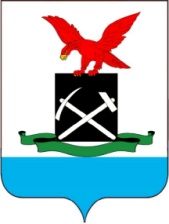 Республика Бурятия Мухоршибирский районСОВЕТ ДЕПУТАТОВМУНИЦИПАЛЬНОГО ОБРАЗОВАНИЯ СЕЛЬСКОГО ПОСЕЛЕНИЯ «САГАННУРСКОЕ»_____________________________________________________________________________РЕШЕНИЕ  «11» декабря 2018 г.                                                                                                               № 19п. Саган-НурОб утверждении муниципального правового акта о внесении изменений и дополнений в Устав муниципального образования сельского поселения «Саганнурское», принятый решением Совета депутатов от 27.06.2008 №112	В соответствии со статьями  28, 35, 44 Федерального закона от 6 октября 2003 года № 131-ФЗ «Об общих принципах организации местного самоуправления в Российской Федерации», в целях приведения Устава муниципального образования сельского поселения «Саганнурское» в соответствие с действующим федеральным и региональным законодательством Российской ФедерацииСовет депутатов муниципального образования сельского поселения «Саганнурское»решил:Внести в Устав муниципального образования сельского поселения «Саганнурское» Мухоршибирского района, утвержденный решением Совета депутатов муниципального образования сельского поселения «Саганнурское» от 27.06.2008г. № 112, с изменениями и дополнениями, внесенными решениями Совета депутатов муниципального образования сельского поселения «Саганнурское»  (от 07.12.2009г. № 51, от 08.07.2010г. № 75, от 12.11.2010г. № 88, от 24.05.2011г. № 108, от 27.12.2011г. № 125, от 25.05.2012г. № 136, от 09.11.2012г. № 147, от 12.03.2013г. № 159, от 25.10.2013г. №9, от 13.05.2014г. № 35, от 24.12.2014 № 51, от 25.12.2015г. № 77, от 19.01.2017г. №111, от 27.12.2017г. № 132, от 28.03.2018г. № 135) следующие изменения и дополнения:Пункт 18 части 1 статьи 2 изложить в следующей редакции:«18) Участие в организации деятельности по накоплению (в том числе раздельному накоплению) и транспортированию твердых коммунальных отходов;»Часть 1 статьи 3 дополнить пунктом 16 следующего содержания:«16) осуществление мероприятий по защите прав потребителей, предусмотренных Законом Российской Федерации от 7 февраля 1992 года N 2300-1 "О защите прав потребителей"».пункт 2 части 6 статьи 25 изложить в следующей редакции:«2) заниматься предпринимательской деятельностью лично или через доверенных лиц, участвовать в управлении коммерческой организацией или в управлении некоммерческой организацией (за исключением участия в управлении совета муниципальных образований субъекта Российской Федерации, иных объединений муниципальных образований, политической партией, профсоюзом, зарегистрированным в установленном порядке, участия в съезде (конференции) или общем собрании иной общественной организации, жилищного, жилищно-строительного, гаражного кооперативов, товарищества собственников недвижимости), кроме  участия на безвозмездной основе в деятельности коллегиального органа организации на основании акта Президента Российской Федерации или Правительства Российской Федерации; представления на безвозмездной основе интересов муниципального образования в органах управления и ревизионной комиссии организации, учредителем (акционером, участником) которой является муниципальное образование, в соответствии с муниципальными правовыми актами, определяющими порядок осуществления от имени муниципального образования полномочий учредителя организации или управления находящимися в муниципальной собственности акциями (долями участия в уставном капитале); иных случаев, предусмотренных федеральными законами; дополнить статьей 18.1, изложив в следующей редакции:«Статья 18.1. Староста сельского населенного пункта1. Для организации взаимодействия органов местного самоуправления и жителей сельского населенного пункта при решении вопросов местного значения в сельском населенном пункте, расположенном в поселении, может назначаться староста сельского населенного пункта.2. Староста сельского населенного пункта назначается представительным органом муниципального образования, в состав которого входит данный сельский населенный пункт, по представлению схода граждан сельского населенного пункта из числа лиц, проживающих на территории данного сельского населенного пункта и обладающих активным избирательным правом.3. Староста сельского населенного пункта не является лицом, замещающим государственную должность, должность государственной гражданской службы, муниципальную должность или должность муниципальной службы, не может состоять в трудовых отношениях и иных непосредственно связанных с ними отношениях с органами местного самоуправления.4. Старостой сельского населенного пункта не может быть назначено лицо:1) замещающее государственную должность, должность государственной гражданской службы, муниципальную должность или должность муниципальной службы;2) признанное судом недееспособным или ограниченно дееспособным;3) имеющее непогашенную или неснятую судимость.5. Срок полномочий старосты сельского населенного пункта составляет три года.Полномочия старосты сельского населенного пункта прекращаются досрочно по решению представительного органа муниципального образования, в состав которого входит данный сельский населенный пункт, по представлению схода граждан сельского населенного пункта, а также в случаях, установленных пунктами 1 - 7 части 10 статьи 40 Федерального закона от 06.10.2003 №131-ФЗ «Об общих принципах организации местного самоуправления в Российской Федерации».6. Староста сельского населенного пункта для решения возложенных на него задач:1) взаимодействует с органами местного самоуправления, муниципальными предприятиями и учреждениями и иными организациями по вопросам решения вопросов местного значения в сельском населенном пункте;2) взаимодействует с населением, в том числе посредством участия в сходах, собраниях, конференциях граждан, направляет по результатам таких мероприятий обращения и предложения, в том числе оформленные в виде проектов муниципальных правовых актов, подлежащие обязательному рассмотрению органами местного самоуправления;3) информирует жителей сельского населенного пункта по вопросам организации и осуществления местного самоуправления, а также содействует в доведении до их сведения иной информации, полученной от органов местного самоуправления;4) содействует органам местного самоуправления в организации и проведении публичных слушаний и общественных обсуждений, обнародовании их результатов в сельском населенном пункте;5) осуществляет иные полномочия и права, предусмотренные уставом муниципального образования и (или) нормативным правовым актом представительного органа муниципального образования в соответствии с законом субъекта Российской Федерации.».часть 2 статьи 35 изложить в следующей редакции:«2. Официальным опубликованием муниципального правового акта считается первая публикация его полного текста в районной газете «Земля Мухоршибирская». Для официального опубликования муниципальных правовых актов и соглашений также используется портал Минюста России «Нормативные правовые акты в Российской Федерации www.pravo-minjust.ru. (регистрация в качестве сетевого издания: ЭЛ №ФС77-72471 от 05.03.2018).»В порядке, установленном Федеральным законом от 21.07.2005 г. № 97-ФЗ «О государственной регистрации уставов муниципальных образований» в пятнадцатидневный срок представить муниципальный правовой акт о внесении изменений и дополнений в устав на государственную регистрацию.Обнародовать зарегистрированный муниципальный правовой акт о внесении изменений и дополнений в Устав муниципального образования сельского поселения  «Саганнурское» в течение 7 дней со дня его поступления из территориального органа уполномоченного федерального органа исполнительной власти в сфере регистрации уставов муниципальных образований. В десятидневный срок после обнародования направить информацию об обнародовании в территориальный орган уполномоченного федерального органа исполнительной власти в сфере регистрации уставов муниципальных образований.Настоящее решение вступает в силу со дня его обнародования, произведенного со дня его государственной регистрации, за исключением подпункта 1 пункта 1 настоящего Решения, вступающего в силу с 01.01.2019г.Контроль за исполнением решения оставляю за собой.Главамуниципального образования сельского поселения «Саганнурское»                                                   М.И. Исмагилов